Use this Section for Stipulated Price Bids only.This Master Specification Section contains:This Cover PageSpecification Section TextEditing:Edit to suit project.Retain all parts of the Execution article on the same page:  do not divide on separate pages.Keep number of pages to a minimum.  Normally two pages will suffice.Changes made in this Section Update (2022-10-31):Formatted page numbering to automatically provide total: Page 1 of 3, etc. Updated Tender address Deleted Record IDAdded WBS Number and Site ID. FROM (Bidder):(Bidder Legal Name)(Bidder Operating Name)
(Mailing Address)(City, Province, Postal Code)(Contact Name and Title for this bid)(Telephone)		  (Fax)(Email Address)TO:	Tender AdministratorInfrastructureEmail: infras.tenderadmin@gov.ab.ca PROJECT:	[LOCATION – PROJECT TITLE][Contract Title][Secondary Contract Title]Project ID/WBS No.:	[                  ]	Building No:	[                  ]	Plan No:	   [                ]Site ID: 	[                  ]We, the undersigned, having examined and read the Bid Documents for the above noted project, including all issued Addenda (if any), and having visited the site and examined all conditions affecting the Work, are satisfied we understand the Bid Documents and declare ourselves competent to undertake and complete the Work and do hereby irrevocably bid and agree to carry out the Work in accordance with the Bid Documents, for the stipulated price in Canadian dollars of:(Total In Words)	 DOLLARS  ($	)(Total In Figures)which price excludes GST.[This bid includes cash allowances, and all costs associated therewith, specified in Section 01 21 13 of the Specifications.][This bid includes all costs associated with the Assignable Contracts specified in Section 01 11 08 of the Specifications.]The following Bid Form supplement[s] [is][are] being submitted as part of our bid submission:SPEC NOTE: Edit list as appropriate.  List all items required to be submitted with bid.Bid security as specified in Section 00 43 13 of the Specifications.[      ]We acknowledge that we are required to maintain a valid Standard COR, COREL or TLC for the duration of the Work of this Contract as specified in Section 01 35 29 – Work Site Safety.If notified in writing by the Province of the acceptance of this bid within 35 days after the Bid Closing , the undersigned will, within 15 Days after date of issuance of such notification, execute a formal Agreement with the Province for the performance of the Work for the above stated compensation and comply with all other requirements of the Bid Documents.It is understood that, with respect to this Bid Form, should any item be omitted or illegible, should any alteration be made to the text, or should any condition be added on or submitted with the Bid Form, the bid may be declared informal and the bid may be rejected.9.	Executed this 	 day of 	, 20	.NAME AND ADDRESS		OF BIDDER:(Print or Type)		SIGNATURE OF AUTHORIZED	NAME AND TITLE OF PERSON(S)REPRESENTATIVE(S):	SIGNING BESIDE: (Print or Type)Section Cover Page                                                                                        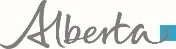 Section 00 41 132022-10-31	Stipulated Price Bid FormChange Log 2022-10-31Section 00 41 13	Stipulated Price Bid Form